Publicado en Caixaforum Madrid el 09/03/2016 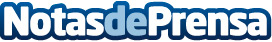 La sonrisa más social de la publicidad, Smile FestivalEl festival organizado por la Fundación Mundo Ciudad dona más de 200.000€ en becas de formación en acción social. El 25% de esta importante aportación será destinada a la Fundación Secretariado Gitano, que recibirá 45.000 euros. Además, durante la celebración, Paolo Vasile, Consejero Delegado de Mediaset, fue encumbrado con el Premio de Honor de la sexta edición del festivalDatos de contacto:Fundación Mundo CiudadEntidad organizadora del evento902733555Nota de prensa publicada en: https://www.notasdeprensa.es/la-sonrisa-mas-social-de-la-publicidad-smile_1 Categorias: Comunicación Marketing Sociedad Premios http://www.notasdeprensa.es